Ísland hernumið				Ísland iðnvæðist				Kvenréttindi		Nafn – Nafn – Nafn - Nafn			Nafn – Nafn – Nafn - Nafn			Nafn – Nafn – Nafn – Nafn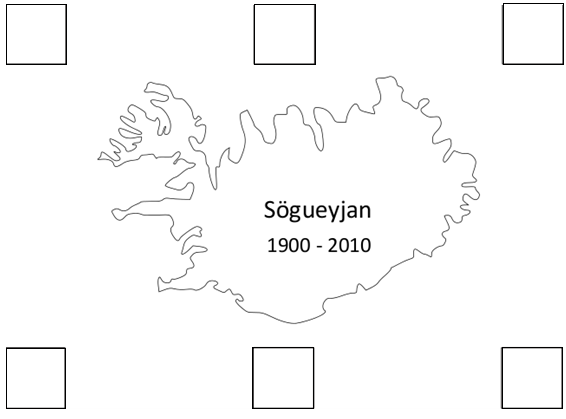 Seinni heimstyrjöldin				Lýðveldisstofnun				ÞorskastríðiðNafn – Nafn – Nafn – Nafn			Nafn – Nafn – Nafn – Nafn			Nafn – Nafn – Nafn – Nafn